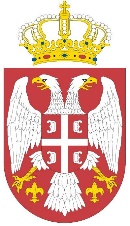 Република СрбијаМинистарство пољопривреде,ШУМАРСТВА И ВОДОПРИВРЕДЕУправа за аграрна плаћањаБр: 404-02-57/2019-07Датум: 13.12.2019. године		     БеоградНа основу члана 108. став 1. Закона о јавним набавкама („Службени гласник РС“, бр. 124/2012, 14/2015 и 68/2015) и Извештаја о стручној оцени понуда број 404-02-57/2019-07 од 12.12.2019. године, вршилац дужности директора Управе за аграрна плаћања доноси ОДЛУКУ  O ДОДЕЛИ УГОВОРА за набавку лиценци за антивирус софтвер – поновљени поступак	ДОДЕЉУЈЕ СЕ уговор у поступку јавне набавке ЈНМВ 15/2019, за набавку лиценци за антивирус софтвер, наручиоца Министарства пољопривреде, шумарства и водопривреде – Управа за аграрна плаћања групи понуђача: FRACTAL DIMENSION DOO BEOGRAD и ALGOTECH DOO BEOGRAD,	Вредност уговора износи 593.400,00 динара без ПДВ-а, односно 712.080,00 динара са ПДВ-ом.О б р а з л о ж е њ еМинистарство пољопривреде, шумарства и водопривреде - Управа за аграрна плаћања је дана 21.11.2019. године донело Одлуку о покретању поступка број 404-02-57/2019-07 за јавну набавку мале вредности 15/2019, за лиценце за антивирус софтвер – поновљени поступак.Комисија је спровела поступак јавног отварања понуда за предметну јавну набавку дана 5.12.2019. године, а Извештај о стручној оцени понуда је саставила дана 12.12.2019. године. Предмет јавне набавке су услуге и то лиценце за антивирус софтвер. Шифра из Општег речника набавки је 48761000 (антивирусни програмски пакет). Редни број јавне набавке из плана јавних набавки је 1.2.9, редни број спровођења ЈНМВ 15/2019.Процењена вредност јавне набавке износи 600.000,00 динара без пореза на додату вредност.Основни подаци о понуђачима: - INFOLAB d.o.o. Beograd, са седиштем у Београд, Шуматовачка 14 а, матични број 20980575, законски заступници Зоран Каљевић и Вукашин Радуловић.- група понуђача: FRACTAL DIMENSION DOO BEOGRAD, са седиштем у Београду, Угриновачка 202, матични број 20769220, законски заступник Ненад Николин и ALGOTECH DOO BEOGRAD, са седиштем у Београду, Пожешка 60, матични број 07791640, законски заступници  Горан Бакоч и Александар Бакоч.Називи, односно имена понуђача чије су понуде одбијене и разлози за њихово одбијање: Члан 3. став 1. тач. 32) Закона о јавним набавкама прописује да је одговарајућа понуда која је благовремена и за коју је утврђено да испуњава све техничке спецификације. Стручни чланови комисије утврдили су да понуђено решење понуђача „INFOLAB d.o.o. Beograd“ не задовољава услов из конкурсне документације везан за потпуну интеграцију са Vmware-oм, као што је тражено у поглављу IV конкурсне документације на страни 7. На основу претходно наведеног понуда понуђача „INFOLAB d.o.o. Beograd“ је неодговарајућа. Наведени понуђач је понудио укупну цену у износу 298.120,00 динара без ПДВ-а, односно 357.744,00 динара са ПДВ-ом.Критеријум за доделу уговора и назив понуђача којем се додељује уговор:Додела уговора извршена је сходно критеријуму утврђеном позивом за подношење понуда и конкурсном документацијом, тако да је на понуђаче који су доставили прихватљиве понуде примењен критеријум „најнижа понуђена цена“.Комисија је утврдила да понуда групе понуђача FRACTAL DIMENSION DOO BEOGRAD и ALGOTECH DOO BEOGRAD испуњава све услове из члана 75. и 76. Закона о јавним набавкама, а како је то захтевано конкурсном документацијом. Стручни чланови су утврдили да понуђено решење претходно наведене групе понуђача испуњава све услове, захтеване техничком спецификацијом из Поглавља IV конкурсне документације.Ранг листа понуђача:Комисија је утврдила да је група понуђача FRACTAL DIMENSION DOO BEOGRAD и ALGOTECH DOO BEOGRAD, чија је понуда код наручиоца заведена под бројем 404-02-57/2/2019-07, понудила најнижу укупну цену у износу од 593.400,00 динара без пореза на додату вредност.	Назив понуђача којем се додељује уговор:	Група понунуђача: FRACTAL DIMENSION DOO BEOGRAD, са седиштем у Београд, Угриновачка 202, матични број 20769220, законски заступник Ненад Николин и ALGOTECH DOO BEOGRAD, са седиштем у Београд, Пожешка 60, матични број 07791640, законски заступници Александар Бакоч и Горан Бакоч. Споразумом за подношење заједничке понуде одређено да ће FRACTAL DIMENSION DOO BEOGRAD, заступати групу понуђача и да је овлашћен да у име групе понуђача потпише уговор.ПОУКА О ПРАВНОМ ЛЕКУ:Против ове одлуке може се наручиоцуподнети захтев за заштиту права у року од 5 (пет) данаод дана објаве на Порталу јавних набавки, а копија се истовременодоставља Републичкој комисији за заштиту права упоступцима јавних набавки	.	  в.д. директораБиљана ПетровићРед.бројПонуђачУкупна понуђена цена без ПДВ-а1.FRACTAL DIMENSION DOO BEOGRADи ALGOTECH DOO BEOGRAD593.400,00 динара